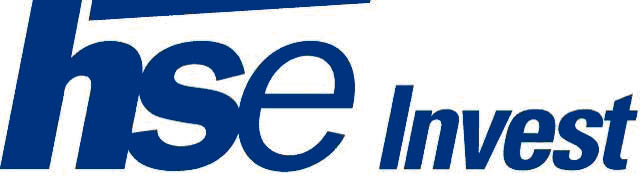 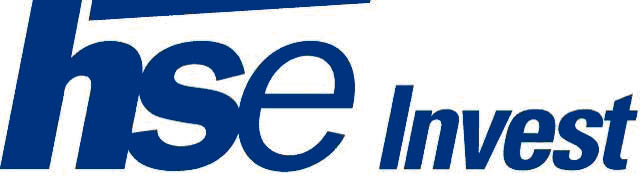 Agencija RS za okolje(Ga. Irena Lapuh)Vojkova 1b1000 LjubljanaŠtev.: Datum: 2.9.2019Zadeva: Oddaja 6. Izjasnitev na zadnja prejeta mnenja ZZRS, ZRSVN in DPRS v upravni zadevi izdaje okoljevarstvenega soglasja za gradnjo hidroelektrarne MokriceSpoštovani,dne 5.6.2019 je HSE Invest s strani Agencije Republike Slovenije prejel poziv (št. 35402-7/2015-174, z dne 4.6.2019) za posredovanje izjasnitev na prejeti novi mnenji Zavoda za ribištvo Slovenije (št. mnenja 4202-52/2015/29) in Zavoda Republike Slovenije za varstvo narave (št. mnenja 6-II-211/11-O-19/BK).Agencija RS za Okolje (ARSO) je naknadno dne 11.6.2019 posredovala še dopis št.35402-7/2015-176 skupaj z mnenjem DPRS št. DPRS-2015-047-O-89, z dne 5.6.2019 in nas pozvalo, da se do mnenja opredelimo in predložimo morebitna dodatna nova dejstva oziroma dokaze v upravni zadevi izdaje Okoljevarstvenega soglasja (OVS) za HE Mokrice do 5.7.2019.Dne 26.6.2019 je HSE Invest zaprosil za podaljšanje roka za pripravo izjasnitev, pri čemer je z dopisom ARSO št. 35402-7-2015-177, z dne 28.6.2019 prejel odobritev podaljšanje roka za pripravo izjasnitev, in sicer podaljšanje roka iz 5.7.2019  do vključno 5.8.2019. Dne 2.8.2019 je HSE Invest ponovno zaprosil za podaljšanje roka za pripravo izjasnitev, pri čemer je z dopisom ARSO št. 35402-7/2015-185, z dne 8.8.2019 prejel odobritev podaljšanje roka za pripravo izjasnitev, in sicer podaljšanje roka iz 5.8.2019  do vključno 4.9.2019. Na podlagi prvega poziva ARSO (št. 35402-7/2015-174, z dne 5.6.2019) smo pripravili 6. Izjasnitve, avgust 2019, HSE Invest. S tem dopisom vam 1 x dostavljamo v fizičnem in elektronskem izvodu:6. Izjasnitve, HSE Invest, avgust 2019,Aneks k PVO (april 2018)Aneks k Dodatku (april 2018).V sklopu priprave izjasnitev so bile pridobljene naslednje dodatne strokovne podlage in mnenja:Primerjava bazena HE Mokrice z bazeni drugih HE na Spodnji Savi, IBE, julij 2019;Hidravlična modelna raziskava izlivnega odseka Krke, Hidroinštitut, 22.7.2019;Strokovno mnenje ihtiologa prof. dr. sc. Mrakovčića z dne 22.7.2019:  Hidroelektrarna Mokrice, najpomembnejše lastnosti vpliva na ciljno vrsto Rutilus virgo, 2019;Strokovna mnenje ihtiologov doc. dr. sc. Marka Ćaleta in izv. prof. dr. sc. Zorana Marčića: Mnenje – Ali so rešitve zadostne za zagotavljanje možnosti migracije platnice od Sotle do Krke?;Preverjanje ukrepov za blažitev vplivov posega na ihtiofavno za primer akumulacije HE Mokrice, dr. Walter Reckendorfer & mag. Zoran Stojič, avgust 2019.Vse zgoraj navedene strokovne podlage in mnenja so sestavni del »6. Izjasnitev, HSE Invest, avgust 2019« in so k dokumentu priložene v elektronski verziji ter pripravljene za objavo na spletu.….Za pripravo zadnjih izjasnitev smo si pridobili dodatni strokovni podlagi in tri strokovna mnenja priznanih domačih in tujih ihtiologov z ustreznimi referencami.  Vsa mnenja potrjujejo zaključke izvedene presoje v Poročilu o vplivih na okolje in Dodatka za varovana območja iz aprila 2018 z upoštevanjem tehničnega popravka na osnovi prejetega mnenja ZRSVN.  Tehnični popravek je izveden kot aneks k PVO in Dodatku iz aprila 2018.S spoštovanjem!                                                     	Vodja projekta	Goran Mandžuka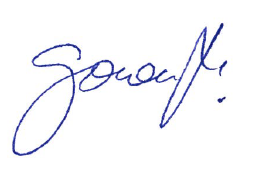 Priloge: / Kot v tekstu